Chapitre 1. GénéralitésButLe dessin technique –dit aussi dessin industriel - est un langage graphique figuratif pour la représentation, la communication technique, la conception et l'analyse systémique de produits mécaniques, électroniques ou mécatroniques.matériel de dessin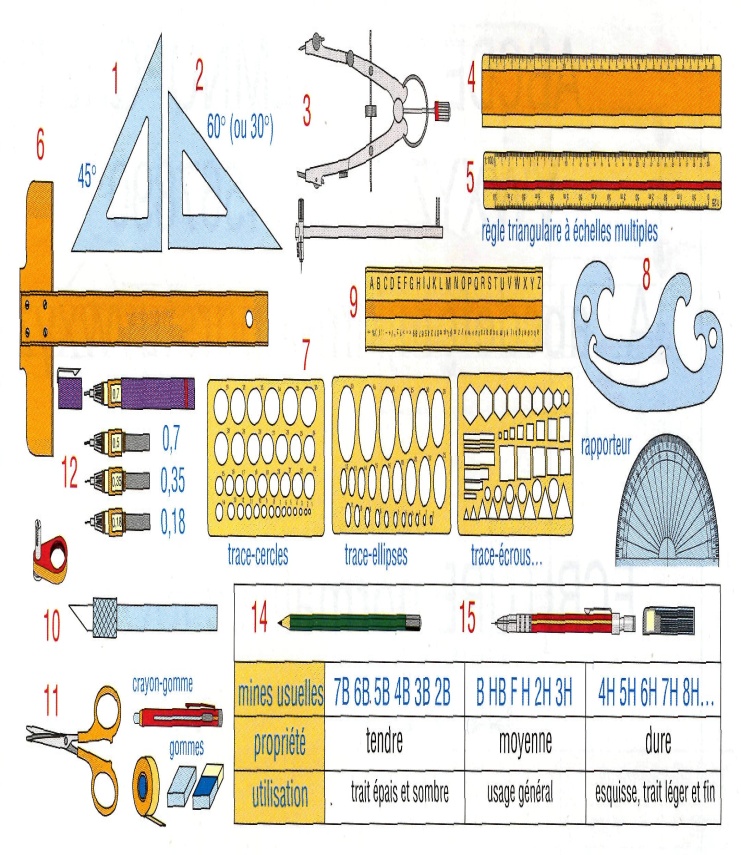 1 Equerre à 45° 2 Equerre à 60° , 30°3 grande  compas avec rallonge4 Règle graduée5 Règle graduée a l’échelle multiple6 Té7 Trace cercles8 Trace courbe9 Trace lettres10 Affûtoir Grattoir11 ciseaux12 plumes a encre calibrées13 adaptateur plume sur compas14 crayon15 Porte-minesNormalisationTraitsEn dessin technique, on utilise  plusieurs types de traits, Voici les trois principaux.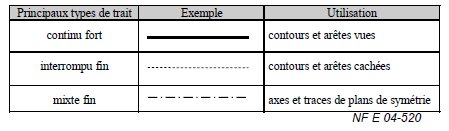 Formats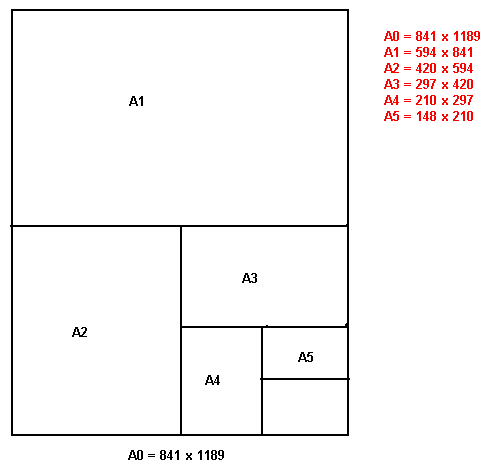 EchelleL’échelle d’un est le rapport entre les dimension mesurer sur le dessin et le dimension réelles de l’objet.(exemple : échelle 1 : 10)Ecriture d’une échelle dans un cartouche : échelle Echelle 1 : 1 pour vraie grandeurEchelle 1 : x pour la réduction (Ex  )Echelle x:1 pour agrandissement (Ex )Cartouches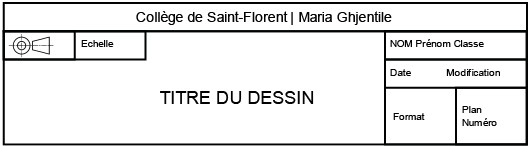 Ecritures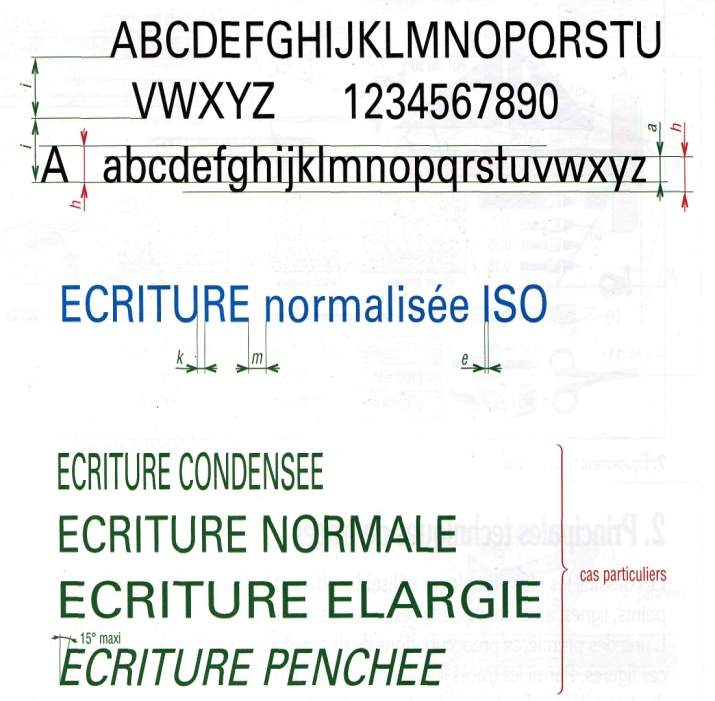 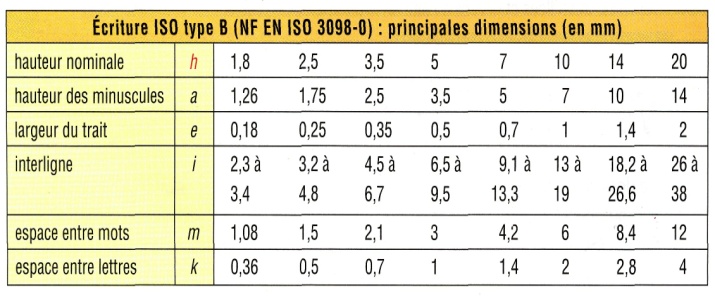 Tracés géométriquesDivision de segment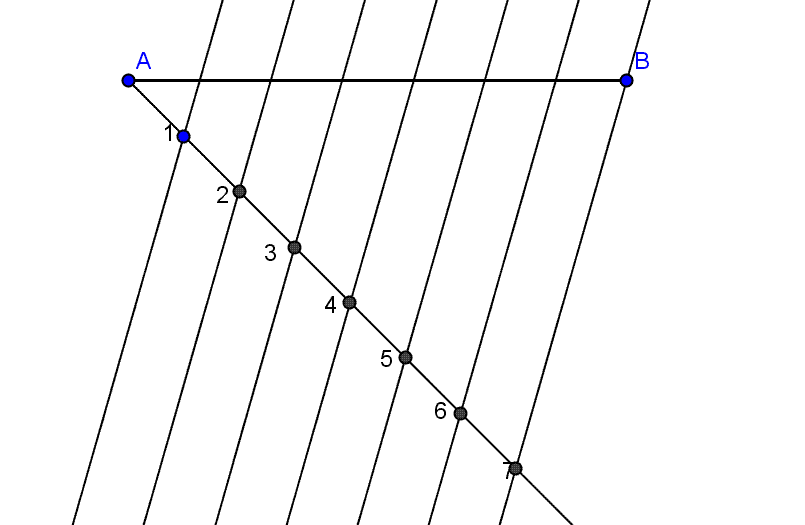 Division de cercle (polygones)Triangle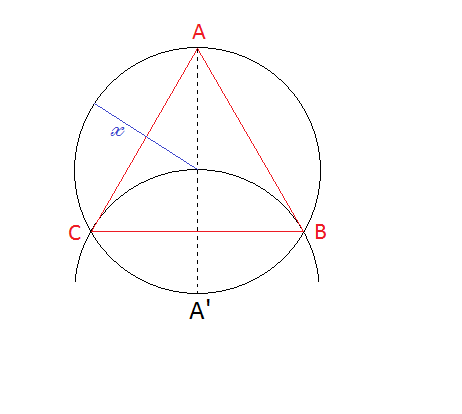 Carré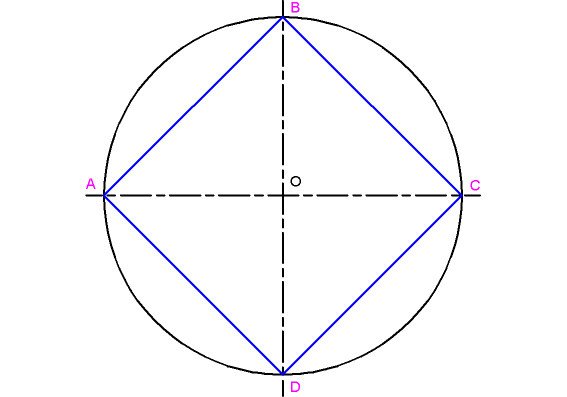 Hexagonale 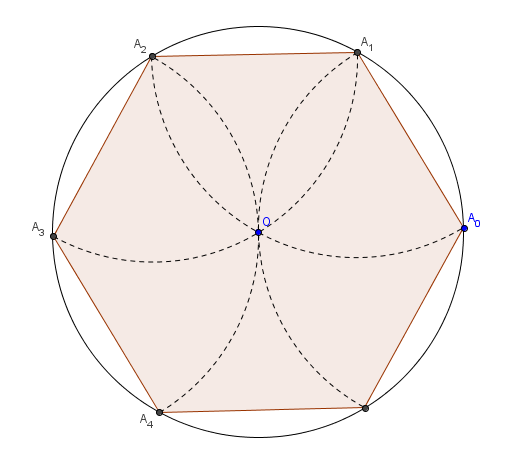 Pentagone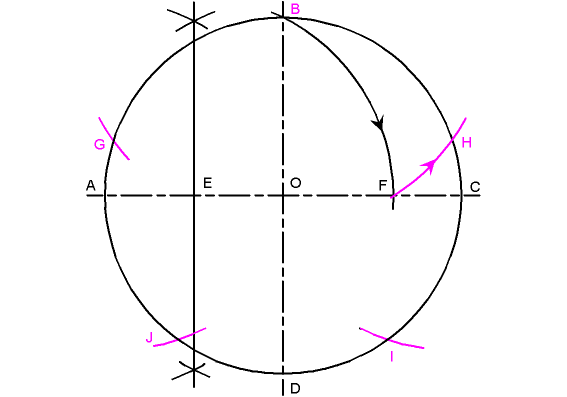 RaccordementsRaccordement de 2 droites concourantes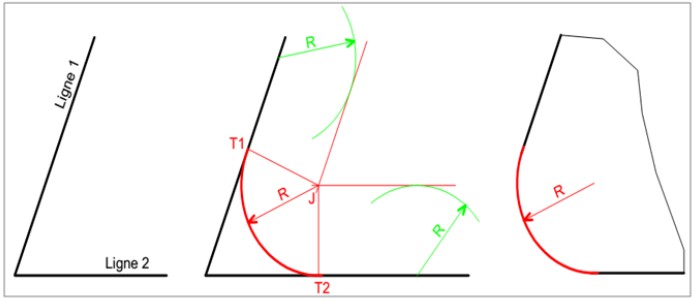 Tracé d'un arc de raccordement de rayon R entre une ligne et un cercle (ou arc)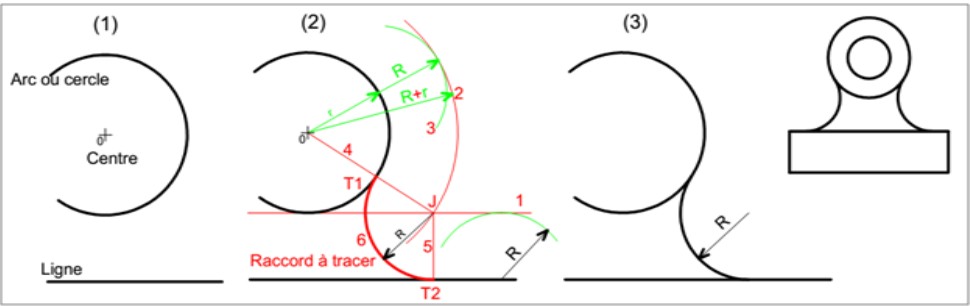 Tracé d'un arc de raccordement de rayon R entre deux cercles (ou deux autres arcs)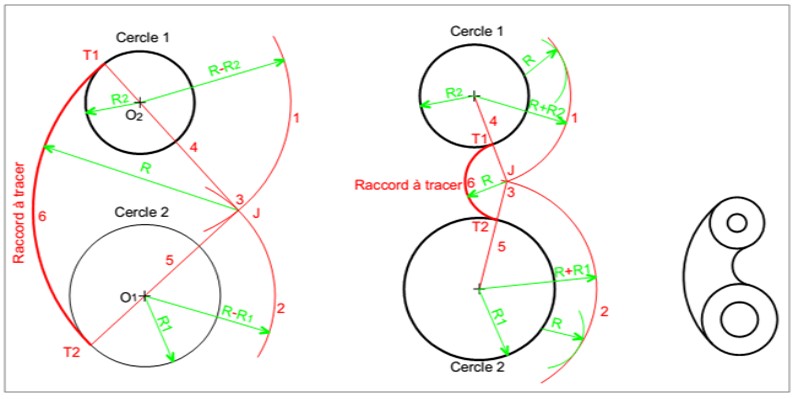 Construction d'une ellipse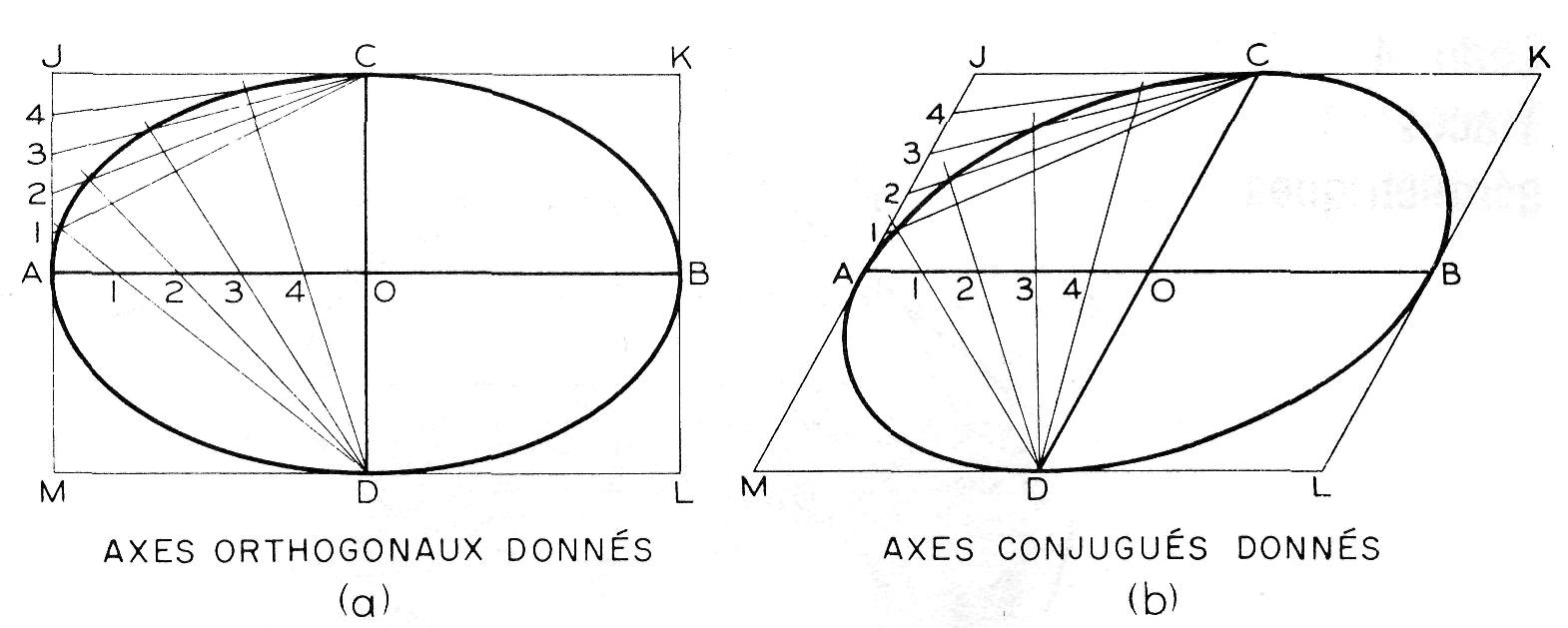 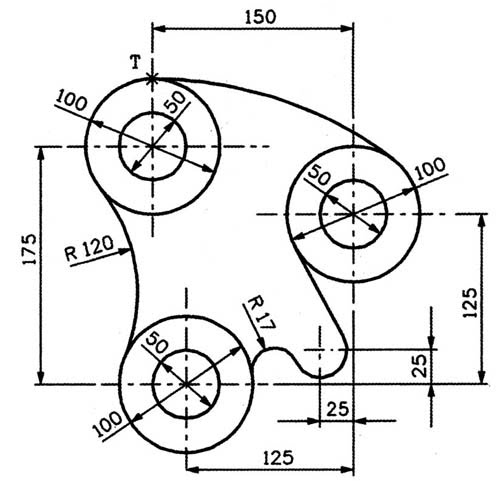 Comment tracer un ovale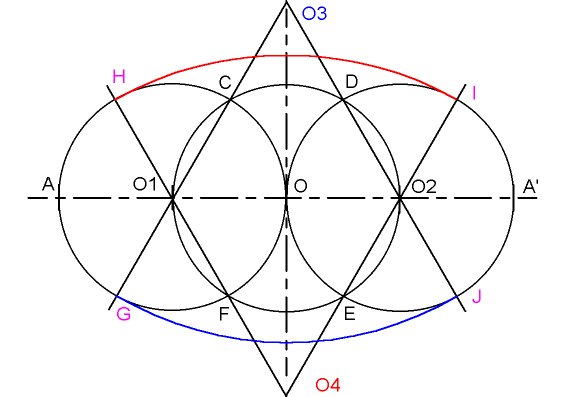 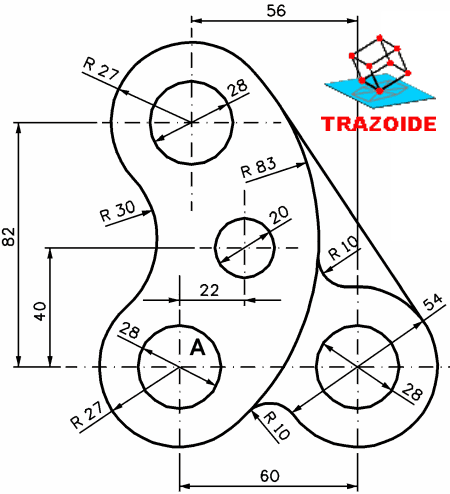 But, matériel de dessin, normalisation: (Traits, Formats, Echelle, Cartouches, Ecritures), tracés géométriques: (Division de segment, Division de cercle (polygones), raccordements, ovales, ellipses.